Publicado en Madrid el 05/07/2017 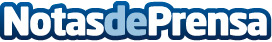 8 Consejos para desconectar en vacaciones Se habla mucho de conciliar la vida laboral y personal y el verano debe ser un momento donde la vida personal tenga todo, o casi todo, el protagonismoDatos de contacto:Departamento de Comunicación y MarketingNota de prensa publicada en: https://www.notasdeprensa.es/8-consejos-para-desconectar-en-vacaciones_1 Categorias: Sociedad Entretenimiento Emprendedores Recursos humanos http://www.notasdeprensa.es